Blow-out ArtworkSupplies:Cardstock Paper Liquid Watercolor Paint Trays Straws Ink Pen Markers (option to decorate) Table Cloth (Dawn soap will wash watercolor off table)Directions:Mix 3:1 ratio of watercolor to water (more water = less pigment) One Straw per Artist Dip straw into watercolorthen cap the other end with finger Lift finger over desired area on cardstock to drop color Angle straw about 45° and blow (w/ force) through the strawMove/blow in different directions Wipe straw on paper towel when changing colors When paper is half full, What Do You See?! Ink Other Half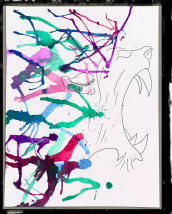 